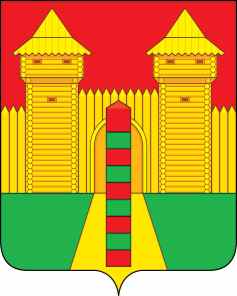 АДМИНИСТРАЦИЯ  МУНИЦИПАЛЬНОГО  ОБРАЗОВАНИЯ «ШУМЯЧСКИЙ   РАЙОН» СМОЛЕНСКОЙ  ОБЛАСТИПОСТАНОВЛЕНИЕот 30.12.2021г. № 610          п. ШумячиВ соответствии с Уставом муниципального образования «Шумячский район» Смоленской областиАдминистрация муниципального образования «Шумячский район»                         Смоленской областиП О С Т А Н О В Л Я Е Т:1.Постановление Администрации муниципального образования «Шумячский район» Смоленской области от 30.10.2019 г. № 487 «О порядке осуществления               муниципального контроля за обеспечением сохранности автомобильных дорог                местного значения муниципального образования «Шумячский район» Смоленской области» признать утратившим силу. 2.Настоящее постановление вступает в силу со дня его подписания.О признании утратившим силу                    постановления Администрации                  муниципального образования                  «Шумячский район» Смоленской               области от 30.10.2019 г. № 487 Глава муниципального образования               «Шумячский район» Смоленской областиА.Н. Васильев